            Б О Й О Р О Ҡ	            	  РАСПОРЯЖЕНИЕ 26 Ғинуар 2017 й.	        № 19-р		             26 января  2017 г.Об утверждении Плана мероприятий, посвященных к 100-летию революции 1917 года в Россиив муниципальном районе Шаранский район Республики Башкортостан      В связи с исполняющимся в 2017 году 100-летием революции 1917 года :1.Утвердить прилагаемый план мероприятий , посвященных к 100-летию революции 1917 года в России в муниципальном районе Шаранский район Республики Башкортостан.2. Всем ответственным лицам работать по реализации утвержденного плана мероприятий, итоги подвести на совещании при главе администрации района в декабре месяце 2017 года.3.Контроль за исполнением данного распоряжения возложить на и.о.заместителя главы администрации по работе с кадрами и социальным вопросам Худайбердину Д.С.Глава администрации муниципального района                                             И.М.СамигуллинИсп.Габдрафикова Г.Р.Мероприятия, посвященные к 100-летию революции 1917 года в Россиив муниципальном районе Шаранский район Республики Башкортостан                                            Управляющий делами                                   Г.ГабдрафиковаБАШКОРТОСТАН РЕСПУБЛИКАҺЫ ШАРАН РАЙОНЫ  МУНИЦИПАЛЬ  РАЙОН ХАКИМИӘТЕ  БАШЛЫЃЫ 452630, Шаран ayылы,                             Пролетар урамы, 1-се йорт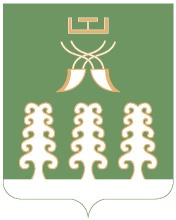 РЕСПУБЛИКА БАШКОРТОСТАН ГЛАВА АДМИНИСТРАЦИИ МУНИЦИПАЛЬНОГО РАЙОНАШАРАНСКИЙ  РАЙОН  452630, с.Шаран, Пролетарская ул. д. 1№ ппНаименование мероприятияДата проведенияМесто проведенияОрганизатор мероприятия1.Презентация книжной выставки «Моя история. Советская страна»02.11.2017г.Центральная районная библиотекаМежпоселенческая центральная районная библиотека2.Информационно-познавательный час «Мир. Эпоха. Имена»07.11.2017г.ПУ-148Межпоселенческая центральная районная библиотека3.Обзор книжной выставки «Образ революции в литературе»07.11.2017г.Старотумбагушевская сельская библиотекаМежпоселенческая центральная районная библиотека4.Час истории «Революция в России: взгляд через столетие»  05.11.2017г.Мичуринская сельская модельная библиотекаМежпоселенческая центральная районная библиотека5.Час истории «Октябрьская революция в зеркале истории» 08.11.2017г. Дюртюлинская сельская модельная библиотекаМежпоселенческая центральная районная библиотека6.Беседа «Октябрьская революция 1917 года. Как это было?»08.11.2017г.Зириклинская модельная сельская библиотекаМежпоселенческая центральная районная библиотека7.Видеовикторина «По страницам Октябрьской революции»07.11.2017г.Нижнеташлинская сельская библиотекаМежпоселенческая центральная районная библиотека8.Викторина «Знатоки истории. Октябрь 1917 года»07.11.2017г.Нуреевская сельская библиотекаМежпоселенческая центральная районная библиотека9.Урок мужества «Революция России 1917 года»08.11.2017г.Енахметовская с/б сельская библиотекаМежпоселенческая центральная районная библиотека10.Информационный час «Дорогами революции»07.11.2017г.Наратастинская сельская библиотекаМежпоселенческая центральная районная библиотека11.Презентация книжной выставки «Моя история. Советская страна»02.11.2017г.Центральная районная библиотекаМежпоселенческая центральная районная библиотека12.Информационно-познавательный час «Мир. Эпоха. Имена»07.11.2017г.ПУ-148Межпоселенческая центральная районная библиотека13.Обзор книжной выставки «Образ революции в литературе»07.11.2017г.Старотумбагушевская сельская библиотекаМежпоселенческая центральная районная библиотека14.Час истории «Революция в России: взгляд через столетие»  05.11.2017г.Мичуринская сельская модельная библиотекаМежпоселенческая центральная районная библиотека15.Круглый стол с учителями истории и обществознания на тему: «Что дала Великая Октябрьская социалистическая революция России»Октябрь 2017 годаМБОУ «СОШ №2 с.Шаран»Гибадуллина Н.С. - методист МКУ «Отдел образования», руководитель РМО учителей истории16.Интеллектуальная игра «Что, где, когда?» со старшеклассниками. Сентябрь 2017 годМБОУ «СОШ №1 с.Шаран» Гибадуллина Н.С. - методист МКУ «Отдел образования», учителя истории 17.Экскурсия в музей на тему: «События и люди революции нашего края»Ноябрь 2017 годаРайонный краеведческий музей с.ШаранУчителя истории и истории культуры Башкортостана 18.Викторина «100 лет великой революции»Ноябрь 2017 годаВо всех общеобразовательных учрежденияхУчителя истории и обществознания19.Конкурс рисунков, плакатов на тему: «Великая Октябрьская социалистическая революция»Сентябрь – октябрь 2017 годаМКУ «Отдел образования»Гибадуллина Н.С. - методист МКУ «Отдел образования», учителя истории20.Научно-практическая конференция в рамках малой академии наук школьников со старшеклассниками на тему:  «Октябрь изменил мир»Ноябрь 2017 годаМБОУ «СОШ №2 с.Шаран»Гибадуллина Н.С. - методист МКУ «Отдел образования», руководитель РМО учителей истории21.«Революция в России: взгляд через столетие»- час истории           26 .01.2017Мичуринский СДКАсмандиярова Л.Р.22.«Тайны Октябрьской революции 1917г» - вечер вопросов и ответов (встреча с учащимися)3 .02.2017СКЦ с.ЕремкиноАхметова А.М.23.«Поминальная свеча. Жертвы революции и репрессии» - вечер памяти16 .03.2017Дюртюлинский СДКМихайлов Г.А.24.«Октябрьская революция в зеркале истории» - видиоурок20 .04.2017ЦРДКСафарова Л.Д.25.«Современные оценки октябрьских событий» - беседа - диспут26 .04.2017КирТлявлинский СДКГалеева С.Р.26.«О памяти жертв революции 1917г. и событий 1937года»- час истории 5 .05.2017Базгиевский СДКМагзянова Т.В.27.«Репрессии: правда и вымысел» - дискуссионные качели 19 .05.2017Дмитриево -Полянский СДКДаутова З.Р.28.«Февраль1917года: революция, власть, буржуазия»8 .09.2017Янгауловский СКШамыкаева Л.М.29.«Октябрьская революция: факты» 29 сентябряДюртюлинский СДКЖукова В.Н.30.«Октябрьская революция: главное событие XX века или трагическая ошибка» (встреча с учащимися школ)5 .10.2017ЦРДКМанапова Р.М31.Вечер-лекция «Историческая память народа из прошлого в будущее»17 .10.2017Мичуринский СДКАсмандиярова Л.Р.32.«Дети Октября» (история и произведения о детях  в канун октября 1917г.)9 .11.2017СКЦ с. ЕремкиноАхметова А.М.33.«Песня смелых» – конкурс инсценированной песни времен гражданской войны17 .11.2017Дмитриево-Полянский СДКДаутова З.Р. 34.Вечер патриотической песни и художественного слова «Легендарная быль»22 .11.2017 Базгиевский СДКБакиева Л.Ф.35.Турнир – викторины  знакомство истории «Знатоки истории. Февраль 1917г.»5 .12.2017Янгауловский СКТашмурзина Л.А.36.Районное  информационно-просветительское мероприятие, посвященное  100-летию революционных трансформаций в России8 .12.2017ЦРДКТимирбулатова Н.А.